!!! POZOR SVOZ NEBEZPEČNÉHO ODPADU !!!   Dne 2. 10. 2015  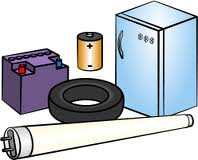 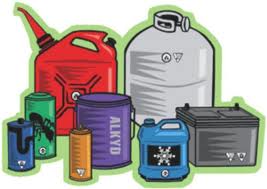 U telefonu 17,00 – 17,30 hodinU hasičárny 17,30 – 18,00 hodin